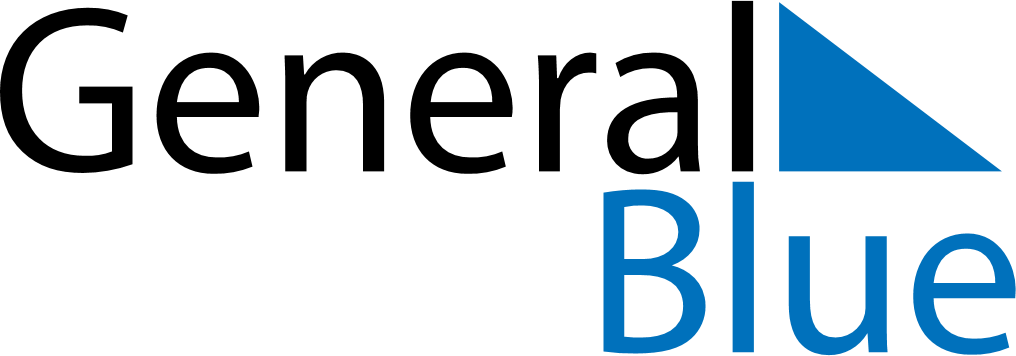 Weekly CalendarJuly 27, 2026 - August 2, 2026Weekly CalendarJuly 27, 2026 - August 2, 2026AMPMMondayJul 27TuesdayJul 28WednesdayJul 29ThursdayJul 30FridayJul 31SaturdayAug 01SundayAug 02